Những lưu ý trước khi làm bài:Nội dung đề: Đề tham khảo Kỳ thi Tốt nghiệp THPT năm 2020, do Bộ Giáo dục và Đào tạo công bố ngày 07/05/2020.Thời gian thi là 50 phút. Trước khi bắt đầu, hãy đảm bảo em có đủ thời gian thi và kết nối internet ổn định; đồng thời chuẩn bị đầy đủ dụng cụ làm bài như máy tính, giấy bút... để sẵn sàng thi một cách nghiêm túc nhất. Ngay sau khi nộp bài, các em sẽ được thông báo kết quả chi tiết về bài làm của mình.Chúc các em thành công![NOIDUNG]Câu 1: Đặt hiệu điện thế  vào hai đầu một đoạn mạch điện thì cường độ dòng điện không đổi chạy qua đoạn mạch là  Công suất tiêu thụ điện năng của đoạn mạch làA. 		B. 		C. 		D. Câu 2: Một mạch kín phẳng có diện tích  đặt trong từ trường đều. Biết vectơ pháp tuyến  của mặt phẳng chứa mạch hợp với vectơ cảm ứng từ  một góc  Từ thông qua diện tích  làA. 		B. 		C. 	D. Câu 3: Mối liên hệ giữa tần số góc  và tần số  của một dao động điều hòa làA. 			B.  		C.   		D.  Câu 4: Một con lắc lò xo đang dao động điều hòa. Cơ năng của con lắc làA. tổng động năng và thế năng của nó.		B. hiệu động năng và thế năng của nó.C. tích động năng và thế năng của nó.		D. thương của động năng và thế năng của nó.Câu 5: Biên độ của dao động cơ tắt dần A. không đổi theo thời gian			B. tăng dần theo thời gianC. giảm dần theo thời gian.			D. biến thiên điều hòa theo thời gian.Câu 6: Công thức liên hệ giữa bước sóng  tốc độ truyền sóng  và chu kì  của một sóng cơ hình sin là A. 			B.  		C.   		D.  Câu 7: Trong giao thoa sóng cơ, hai nguồn kết hợp là hai nguồn dao động A. cùng biên độ nhưng khác tần số dao động.			B. cùng tần số nhưng khác phương dao động.C. cùng phương, cùng biên độ nhưng có hiệu số pha thay đổi theo thời gian.			D. cùng phương, cùng tần số và có hiệu số pha không đổi theo thời gian.Câu 8: Tốc độ truyền âm có giá trị lớn nhất trong môi trường nào sau đây?A. Nhôm.			B. Khí ôxi. 		C. Nước biến.		D. Khí hiđrô.Câu 9: Cường độ dòng điện  (A) có giá trị cực đại bằngA.  A.			B.  A.			C.  A.			D.  A.Câu 10: Đặt điện áp xoay chiều có tần số góc  vào hai đầu cuộn cảm thuần có độ tự cảm  Cảm kháng của cuộn cảm làA. 		B. 		C.   		D. Câu 11: Khi hoạt động, máy phát điện xoay chiều ba pha tạo ra ba suất điện động xoay chiều hình sin cùng tần số, cùng biên độ và lệch pha nhauA. 			B. 			C.   		D. Câu 12: Một máy tăng áp lí tưởng có số vòng dây của cuộn sơ cấp và cuộn thứ cấp lần lượt là  và  Kết luận nào sau đây đúng?A. 		B. 		C. 		D. Câu 13: Mạch dao động lí tưởng gồm tụ điện có điện dung  và cuộn cảm thuần có độ tự cảm  Trong mạch đang có dao động điện từ tự do với chu kì  Giá trị của  làA. 		B. 		C.   		D. Câu 14: Trong chân không, sóng điện từ có bước sóng nào sau đây là sóng ngắn vô tuyến?A. 20000 m.			B. 6000 m.		C. 310 m.		D. 60 m.Câu 15: Cầu vồng bảy sắc xuất hiện sau cơn mưa được giải thích dựa vào hiện tượngA. phóng xạ.		B. quang điện trong.	C. quang điện ngoài.	D. tán sắc ánh sáng.Câu 16: Tia  với tia nào sau đây có cùng bản chất là sóng điện từ?A. Tia hồng ngoại.		B. Tia 		C. Tia 		D. Tia anpha.Câu 17: Theo thuyết lượng tử ánh sáng, ánh sáng được tạo thành bởi các hạt nào sau đây?A. Prôtôn.			B. Nơtron.		C. Phôtôn.		D. Êlectron.Câu 18: Xét nguyên tử hiđrô theo mẫu nguyên tử Bo. Biết  là bán kính Bo. Bán kính quỹ đạo dừng  có giá trị làA. 			B. 			C. 			D. Câu 19: Số nuclôn có trong hạt nhân  làA. 40.			B. 19.			C. 59.			D. 21.Câu 20: Tia  là dòng cácA. êlectron.			B. prôtôn.		C. nơtron.		D. pôzitron.Câu 21: Một điện tích điểm  C được đặt tại điểm  trong điện trường thì chịu tác dụng của lực điện có độ lớn  N. Cường độ điện trường tại  có độ lớn làA. 9000 V/m.		B. 20000 V/m.		C. 800 V/m.		D. 1250 V/m.Câu 22: Một con lắc đơn có chiều dài 0,5 m dao động điều hòa tại nơi có  m/s2. Con lắc dao động với tần số góc làA. 4,4 rad/s.			B. 28 rad/s.		C. 0,7 rad/s.		D. 9,8 rad/s.Câu 23: Trên một sợi dây đàn hồi có hai đầu cố định đang có sóng dừng với 3 bụng sóng. Biết sóng truyền trên dây có bước sóng 60 cm. Chiều dài của sợi dây làA. 20 cm.			B. 90 cm.		C. 180 cm.		D. 120 cm.Câu 24: Đặt điện áp xoay chiều có giá trị hiệu dụng  vào hai đầu cuộn cảm thuần thì dòng điện chạy trong cuộn cảm có cường độ hiệu dụng là 3 A. Biết cảm kháng của cuộn cảm là 40 Ω. Giá trị của  bằngA.  V.			B.  V.		C.  V.		D.  V.Câu 25: Đặt điện áp xoay chiều vào hai đầu điện trở  là 40 W. Giá trị của  làA. 20 Ω.			B. 10 Ω.		C. 80 Ω.		D. 40 Ω.Câu 26: Một sóng điện từ có tần số  Hz truyền trong một môi trường với tốc độ  m/s. Trong môi trường đó, sóng điện từ này có bước sóng làA. 45 m.			B. 6,7 m.		C. 7,5 m.		D. 15 m.Câu 27: Trong thí nghiệm Y-âng về giao thoa ánh sáng, khoảng vân trên màn quan sát là 0,5 mm. Trên màn, khoảng cách từ vân sáng bậc 4 đến vân trung tâm có giá trị làA. 2 mm.			B. 1 mm.		C. 1,5 mm.		D. 2,5 mm.Câu 28: Trong chân không, bức xạ có bước sóng nào sau đây là bức xạ thuộc miền hồng ngoại?A. 290 nm.			B. 600 nm.		C. 950 nm.		D. 550 nm.Câu 29: Khi chiếu bức xạ đơn sắc mà phôtôn của nó có năng lượng  vào Si thì gây ra hiện tượng quang điện trong. Biết năng lượng cần thiết để giải phóng một êlectron liên kết thành êlectron dẫn (năng lượng kích hoạt) của Si là 1,12 eV. Năng lượng  có thể nhận giá trị nào sau đây?A. 1,23 eV.			B. 0,70 eV.		C. 0,23 eV		D. 0,34 eV.Câu 30: Hạt nhân  có độ hụt khối là  u. Lấy 1 u = 931,5 MeV/c2. Năng lượng liên kết của  là A. 86,6 MeV.		B. 22,3 MeV.		C. 30,8 MeV.		D. 28,3 MeV.Câu 31: Tác dụng vào hệ dao động một ngoại lực cưỡng bức tuần hoàn có biên độ không đổi nhưng tần số  thay đổi được. Ứng với mỗi giá trị của  thì hệ sẽ dao động cưỡng bức với biên độ  Hình dưới đây là đồ thị biểu diễn sự phụ thuộc của  vào  Chu kì dao động riêng của hệ gần nhất với giá trị nào sau đây?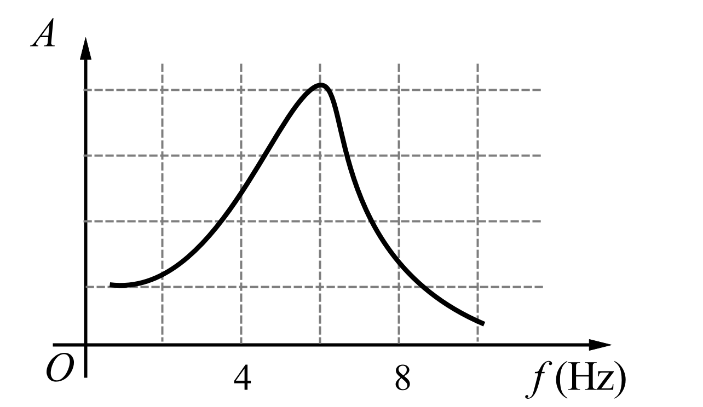   A. 0,15 s.			B. 0,35 s.		C. 0,45 s.		D. 0,25 s.Câu 32: Một người có mắt không bị tật và có khoảng cực cận là 25 cm. Để quan sát một vật nhỏ, người này sử dụng một kính lúp có độ tụ 20 dp. Số bội giác của kính lúp khi người này ngắm chừng ở vô cực làA. 3.			B. 4.			C. 5.			D. 6.Câu 33: Dao động của một vật là tổng hợp của hai dao động điều hòa cùng phương, cùng chu kì 0,2 s với các biên độ là 3 cm và 4 cm. Biết hai dao động thành phần vuông pha nhau. Lấy  Gia tốc của vật có độ lớn cực đại làA. 70 m/s2.			B. 50 m/s2.		C. 10 m/s2.		D. 60 m/s2.	Câu 34: Một điểm  chuyển động đều trên một đường tròn với tốc độ 10 cm/s. Gọi  là hình chiếu của  lên một đường kính của đường tròn quỹ đạo. Tốc độ trung bình của  trong một dao động toàn phần bằng  A. 6,37 cm/s.		B. 5 cm/s.		C. 10 cm/s.		D. 8,63 cm/s.Câu 35: Một sợi dây đàn hồi căng ngang với hai đầu cố định. Sóng truyền trên dây có tốc độ không đổi nhưng tần số  thay đổi được. Khi  nhận giá trị 1760 Hz thì trên dây có sóng dừng với 4 bụng sóng. Giá trị nhỏ nhất của  bằng bao nhiêu để trên dây vẫn có sóng dừng?A. 880 Hz.   		B. 400 Hz.		C. 440 Hz.	 	D. 800 Hz. Câu 36: Trong giờ thực hành đo độ tự cảm của một cuộn dây, học sinh mắc nối tiếp cuộn dây đó với một điện trở thành một đoạn mạch. Đặt điện áp xoay chiều có tần số góc  thay đổi được vào hai đầu đoạn mạch rồi đo tổng trở  của đoạn mạch. Hình dưới đây là đồ thị biểu diễn sự phụ thuộc của  theo  Độ tự cảm của cuộn dây bằng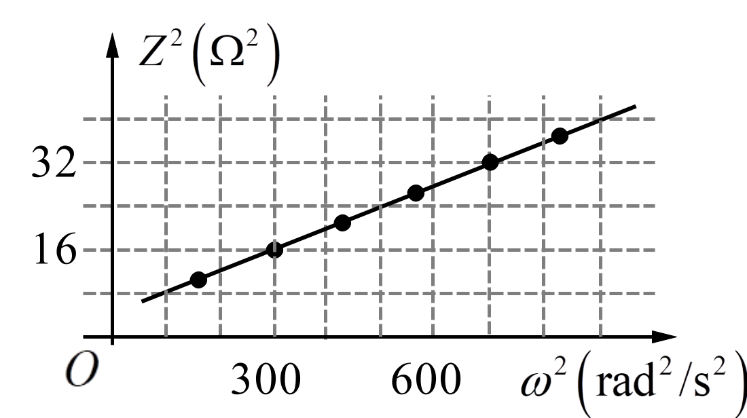 A. 0,1 H.			B. 0,01 H.		C. 0,2 H.	 	D. 0,04 H.Câu 37: Một con lắc lò xo gồm một vật nhỏ khối lượng  và lò xo nhẹ có độ cứng 40 N/m, được treo vào một điểm cố định. Giữ vật ở vị trí lò xo dãn 10 cm rồi thả nhẹ, vật dao động điều hòa theo phương thẳng đứng. Biết tốc độ cực đại của vật bằng 70 cm/s. Lấy  m/s2. Giá trị của  làA. 408 g.  			B. 306 g. 		C. 102 g.		D. 204 g. Câu 38: Ở mặt chất lỏng, tại hai điểm  và  cách nhau 28 cm có hai nguồn dao động cùng pha theo phương thẳng đứng phát ra hai sóng kết hợp. Gọi  và   là hai đường thẳng ở mặt chất lỏng cùng vuông góc với đoạn thẳng  và cách nhau 9 cm. Biết số điểm cực đại giao thoa trên  và  tương ứng là 7 và 3. Số điểm cực đại giao thoa trên đoạn thẳng  làA. 19.			B. 7.	  		C. 9.		 	D. 17.  Câu 39: Đặt điện áp  ( không đổi và )  vào hai đầu đoạn mạch mắc nối tiếp theo thứ tự: điện trở  cuộn cảm  và tụ điện có điện dung  thay đổi được. Khi  thì điện áp giữa hai đầu tụ điện là  (V). Khi  thì điện áp giữa hai đầu đoạn mạch chứa  và  là  (V). Giá trị của  gần nhất với giá trị nào sau đây?A. 1,3 rad.			B. 1,4 rad.		C. 1,1 rad.		D. 0,9 rad.Câu 40: Điện năng được truyền từ một nhà máy phát điện gồm 8 tổ máy đến nơi tiêu thụ bằng đường dây tải điện một pha. Coi điện áp hiệu dụng ở nhà máy không đổi, hệ số công suất của mạch điện bằng 1, công suất phát điện của các tổ máy khi hoạt động là không đổi và như nhau. Khi hoạt động với cả 8 tổ máy thì hiệu suất truyền tải là 89%. Khi hoạt động với 7 tổ máy thì hiệu suất truyền tải làA. 90,4%.			B. 77,9%.		C. 88,7%.		D. 88,9%.